แผนป้องกันปราบปรามการทุจริตและประพฤติมิชอบ        ประจำปีงบประมาณ พ.ศ. 2564  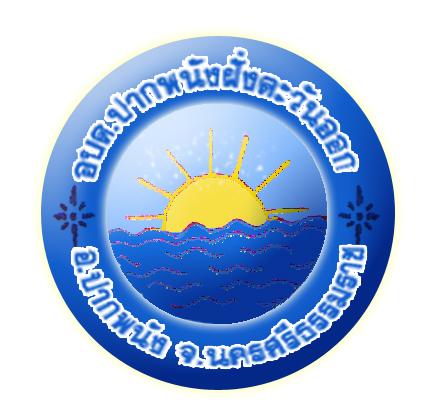 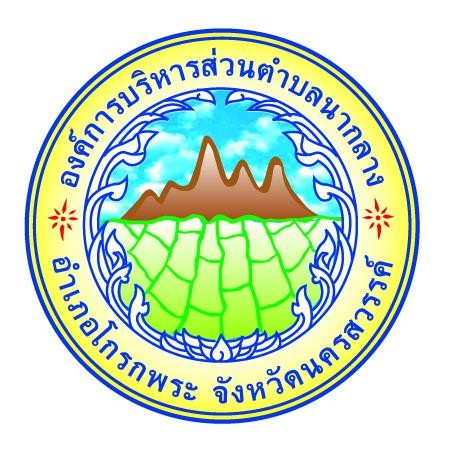 ของ     องค์การบริหารส่วนตำบลปากพนังฝั่งตะวันออกอำเภอปากพนัง  จังหวัดนครศรีธรรมราชส่วนที่ 1ข้อมูลพื้นฐานขององค์การบริหารส่วนตำบลปากพนังฝั่งตะวันออกอำนาจหน้าที่ขององค์กรปกครองส่วนท้องถิ่นตามพระราชบัญญัติสภาตำบลและองค์การบริหารส่วนตำบล พ.ศ.2537 และ แก้ไขเพิ่มเติม(ฉบับที่ 3 พ.ศ.2542) องค์กรปกครองส่วนท้องถิ่นมีอำนาจหน้าที่ดังนี้พัฒนาตำบลทั้งในด้านเศรษฐกิจ สังคม และวัฒนธรรม (มาตรา 66) มีหน้าที่ต้องทำตามมาตรา 67 ดังนี้ จัดให้มีและบำรุงทางน้ำและทางบก การรักษาความสะอาดของถนน ทางน้ำ ทางเดินและที่สาธารณะ รวมทั้งการกำจัดขยะมูลฝอยและสิ่งปฏิกูลป้องกันโรคและระงับโรคติดต่อป้องกันและบรรเทาสาธารณภัย ส่งเสริมการศึกษา ศาสนาและวัฒนธรรม ส่งเสริมการพัฒนาสตรี เด็กและเยาวชน ผู้สูงอายุและพิการคุ้มครอง ดูแลและบำรุงรักษาทรัพยากรธรรมชาติและสิ่งแวดล้อม บำรุงรักษาศิลปะ จารีตประเพณี ภูมิปัญญาท้องถิ่นและวัฒนธรรมอันดีของท้องถิ่น ปฏิบัติหน้าที่อื่นตามที่ทางราชการมอบหมาย มีหน้าที่ที่อาจทำกิจกรรมในเขต อบต. ตามมาตรา 68 ดังนี้ให้มีน้ำเพื่อการอุปโภค บริโภคและการเกษตรให้มีและบำรุงไฟฟ้าหรือแสงสว่างโดยวิธีอื่น ให้มีและบำรุงรักษาทางระบายน้ำ ให้มีและบำรุงสถานที่ประชุม การกีฬา การพักผ่อนหย่อนใจและสวนสาธารณะ ให้มีและส่งเสริมกลุ่มเกษตรกร และกิจการสหกรณ์ ส่งเสริมให้มีอุตสาหกรรมในครอบครัวบำรุงและส่งเสริมการประกอบอาชีพ การคุ้มครองดูแลและรักษาทรัพย์สินอันเป็นสาธารณสมบัติของแผ่นดิน หาผลประโยชน์จากทรัพย์สินของ อบต. ให้มีตลาด ท่าเทียบเรือ และท่าข้ามกิจการเกี่ยวกับการพาณิชย์ การท่องเที่ยว การผังเมือง    อำนาจหน้าที่ของ อบต. ตามมาตรา 66 มาตรา 67 และมาตรา 68 นั้น ไม่เป็นการตัดอำนาจหน้าที่ของกระทรวง ทบวง กรม หรือองค์การ หรือหน่วยงานของรัฐที่จะดำเนินกิจการใดๆ เพื่อประโยชน์ของประชาชนในตำบล แต่ต้องแจ้งให้อบต. ทราบล่วง หน้าตามสมควร หากอบต. มีความเห็นเกี่ยวกับการดำเนินกิจการดังกล่าวให้นำความเห็นของ อบต. ไปประกอบการพิจารณาดำเนิน กิจการนั้นด้วย (มาตรา 69) มีสิทธิได้รับข้อมูลข่าวสารจากทางราชการในเรื่องที่เกี่ยวกับการดำเนินกิจการของทางราชการในตำบล (มาตรา 70)อาจออกข้อบังคับตำบลเพื่อเพื่อใช้บังคับในตำบลได้เท่าที่ไม่ขัดต่อกฎหมายหรืออำนาจหน้าที่ของ อบต. โดยจะกำหนดค่า ธรรมเนียมที่จะเรียกเก็บ และกำหนดโทษปรับผู้ฝ่าฝืนด้วยก็ได้ (มาตรา 71)อาจขอให้ราชการ พนักงาน หรือลูกจ้างของหน่วยราชการ หน่วยงานของรัฐ รัฐวิสาหกิจหรือหน่วยการบริหารราชการ ส่วนท้องถิ่นไปดำรงตำแหน่งหรือปฎิบัติกิจการของ อบต. เป็นการชั่วคราวได้โดยไม่ขาดจากต้นสังกัดเดิม (มาตรา 72)อาจทำกิจการนอกเขต อบต. หรือร่วมกับสภาตำบล อบต. อบจ. หรือหน่วยการบริหารราชการส่วนท้องถิ่นอื่น เพื่อกระทำ กิจการร่วมกันได้ ตามพระราชบัญญัติกำหนดแผนแล้วขั้นตอนการกระจาย อำนาจให้แก่องค์กรปกครองท้องถิ่น พ.ศ.2542 องค์กรปกครองส่วนท้องถิ่นมีอำนาจหน้าที่ดังนี้มีอำนาจและหน้าที่ในการจัดระบบการบริการสาธารณะ เพื่อประโยชน์ของประชาชนในท้องถิ่นของตนเองตามมาตรา 16 ดังนี้ การจัดทำแผนพัฒนาท้องถิ่นของตนเอง การจัดให้มี และบำรุงรักษาทางบกทางน้ำ และทางระบายน้ำ การจัดให้มีและควบคุมตลาด ท่าเทียบเรือ ท่าข้าม และที่จอดรถการสาธารณูปโภค และการก่อสร้างอื่นๆการสาธารณูปการ การส่งเสริม การฝึก และการประกอบอาชีพ คุ้มครอง ดูแล และบำรุงรักษาทรัพยากรธรรมชาติ และสิ่งแวดล้อมการส่งเสริมการท่องเที่ยวการจัดการศึกษาการสังคมสงเคราะห์ และการพัฒนาคุณภาพชีวิตเด็ก สตรี คนชรา และผู้ด้อยโอกาสการบำรุงรักษาศิลปะ จารีตประเพณี ภูมิปัญญาท้องถิ่น และวัฒนธรรมอันดีของท้องถิ่น การปรับปรุงแหล่งชุมชนแออัด และการจัดการเกี่ยวกับที่อยู่อาศัยการจัดให้มี และบำรุงรักษาสถานที่พักผ่อนหย่อนใจ การส่งเสริมกีฬา การส่งเสริมประชาธิปไตย ความเสมอภาค และสิทธิเสรีภาพของประชาชน ส่งเสริมการมีส่วนร่วมของราษฎรในการพัฒนาท้องถิ่นการรักษาความสะอาด และความเป็นระเบียบเรียบร้อยของบ้านเมือง การกำจัดมูลฝอย สิ่งปฏิกูล และน้ำเสียการสาธารณสุข การอนามัยครอบครัว และการรักษาพยาบาล การจัดให้มี และควบคุมสุสาน และฌาปนสถาน การควบคุมการเลี้ยงสัตว์ การจัดให้มี และควบคุมการฆ่าสัตว์ การรักษาความปลอดภัย ความเป็นระเบียบเรียบร้อย และการอนามัย โรงมหรสพ และสาธารณสถานอื่นๆการจัดการ การบำรุงรักษา และการใช้ประโยชน์จากป่าไม้ ที่ดิน ทรัพยากรธรรมชาติและสิ่งแวดล้อมการผังเมือง การขนส่ง และการวิศวกรรมจราจร การดูแลรักษาที่สาธารณะการควบคุมอาคารการป้องกันและบรรเทาสาธารณภัยการรักษาความสงบเรียบร้อย การส่งเสริมและสนับสนุนการป้องกันและรักษาความปลอกภัยในชีวิต และทรัพย์สิน กิจอื่นใด ที่เป็นผลประโยชน์ของประชาชนในท้องถิ่นตามที่คระกรรมการประกาศกำหนด1.2 สภาพทั่วไปและข้อมูลพื้นฐาน1.ด้านกายภาพ          1.1 ที่ตั้งของหมู่บ้านหรือตำบลองค์การบริหารส่วนตำบลปากพนังฝั่งตะวันออก   ตั้งอยู่ในเขตอำเภอปากพนัง   จังหวัดนครศรีธรรมราช  ระยะทางจากองค์การบริหารส่วนตำบลถึงอำเภอปากพนังประมาณ 11 กิโลเมตร  โดยแบ่งเขตการปกครองออกเป็น  7  หมู่บ้าน มีเนื้อที่โดยประมาณ  24.87  ตารางกิโลเมตร  หรือคิดเป็น  15,544  ไร่       ซึ่งมีอาณาเขตติดต่อดังนี้	ทิศเหนือ	ติดต่อตำบลแหลมตะลุมพุก     อำเภอปากพนัง    จังหวัดนครศรีธรรมราชทิศใต้  		ติดต่อเทศบาลตำบลบางพระ   อำเภอปากพนัง    จังหวัดนครศรีธรรมราชทิศตะวันออก	ติดต่อทะเลอ่าวไทย              อำเภอปากพนัง    จังหวัดนครศรีธรรมราชทิศตะวันตก ติดต่อกับเทศบาลเมืองปากพนัง ,แม่น้ำปากพนัง  อำเภอปากพนัง  จังหวัดนครศรีธรรมราช		1.2 ลักษณะภูมิประเทศลักษณะพื้นที่โดยทั่วไปเป็นที่ราบชายฝั่งทะเล มีความสูงจากระดับน้ำทะเลประมาณ 1–8 เมตร  พื้นที่ลาดเทจากทางตะวันตกไปทางตะวันออกจดอ่าวไทย 1.3 ลักษณะภูมิอากาศมี 2 ฤดู ได้แก่ ฤดูร้อน ฤดูฝน          1.4 ลักษณะของดินลักษณะของดินในพื้นที่เป็นดินร่วนปนทราย ดินเหนียว พื้นที่ราบริมชายฝั่งทะเล          1.5 ลักษณะของแหล่งน้ำมีแหล่งน้ำธรรมชาติที่สำคัญ ได้แก่ แม่น้ำปากพนัง ไหล ผ่านทางด้านตะวันตก และทางตอนใต้ของตำบล มีคลองธรรมชาติที่สำคัญได้แก่ คลองบางวำ ไหลผ่านทางตอนใต้ของตำบล คลองบางฉนากและคลองบางโก้งโค้ง ไหลผ่านทางตอนกลางของตำบล สภาพพื้นที่ส่วนใหญ่ใช้ประโยชน์ในการทำนากุ้ง และมีการเพาะเลี้ยงชายฝั่งมีแหล่งน้ำธรรมชาติไหลผ่าน ทะเล แม่น้ำ คลอง บาง           1.6 ลักษณะของไม้และป่าไม้พื้นที่อยู่ในเขตป่าชายเลน2.ด้านการเมืองการปกครอง          2.1 เขตการปกครองตำบลปากพนังฝั่งตะวันออกประกอบด้วยจำนวนหมู่บ้าน  7 หมู่บ้าน           2.2 การเลือกตั้งการเลือกตั้งผู้บริหารและสมาชิกสภาองค์การบริหารส่วนตำบล ตามพระราชบัญญัติสภาตำบลและองค์การบริหารส่วนตำบล พ.ศ. 2537 และที่แก้ไขเพิ่มเติมถึงปัจจุบัน มีจำนวน 7 หมู่บ้าน หากมีการเลือกตั้งในครั้งหน้า จะมี ผู้บริหารท้องถิ่น (นายกองค์การบริหารส่วนตำบล) จำนวน 1 คน จะมีการเลือกตั้งสมาชิกสภาองค์การบริหารส่วนตำบล หมู่บ้านละ 2 คน 7 หมู่บ้าน รวมเป็น 14 คน3.ประชากร          3.1 ข้อมูลเกี่ยวกับจำนวนประชากรประชากรทั้งสิ้น  จำนวน 7,736 คน แยกเป็นชาย  3,944 คน หญิง 3,792 คน (ข้อมูล ณ เดือนเมษายน 2562)          3.2 ช่วงอายุและจำนวนประชากรประชากรส่วนใหญ่อยู่ในวัยทำงาน 35 – 55 ปี4.สภาพทางสังคม           4.1 การศึกษาโรงเรียนประถมศึกษา   4   แห่ง ได้แก่1. โรงเรียนบ้านชายทะเล 	2. โรงเรียนบ้านโก้งโค้ง 	3. โรงเรียนบ้านบางวัง 	4. โรงเรียนวัดพิบูลยารามมิตรภาพที่ 232 	 ในพื้นที่มีการศึกษานอกระบบ(กศน.ปากพนังฝั่งตะวันออก)  1  แห่ง	4.2 สาธารณสุขโรงพยาบาลส่งเสริมสุขภาพตำบลบ้านชายทะเล	1	แห่งศูนย์สาธารณสุขมูลฐานชุมชน			7	แห่ง5.ระบบบริการพื้นฐาน          5.1 การคมนาคมขนส่งมีถนนลาดยางแอลฟัลท์ ถนนคอนกรีตเสริมเหล็กและถนนลูกรัง          5.2 การไฟฟ้ามีระบบไฟฟ้าครบทุกหมู่บ้าน            5.3 การประปามีระบบประปา ใช้ทั้งหมู่บ้าน จำนวน 6 หมู่บ้าน ได้แก่ หมู่ที่ 1-6 ไม่มีระบบประปา จำนวน 1 หมู่บ้าน ได้แก่หมู่ที่ 7           5.4 โทรศัพท์ปัจจุบันทุกหมู่บ้าน ใช้โทรศัพท์เคลื่อนที่เป็นส่วนใหญ่          5.5 ไปรษณีย์หรือการสื่อสารหรือการขนส่ง และวัสดุ ครุภัณฑ์ที่ทำการไปรษณีย์ที่ใกล้ที่สุด ได้แก่ ไปรษณีย์อำเภอปากพนัง ตั้งอยู่เขตเทศบาลเมืองปากพนัง อำเภอ ปากพนัง จังหวัดนครศรีธรรมราช 6.ระบบเศรษฐกิจ          6.1 การเกษตร          ประชากรประกอบอาชีพเกษตรน้อยเนื่องจากพื้นที่ดินเค็ม           6.2 การประมงราษฎรประมาณร้อยละ 80 ประกอบอาชีพประมง  บ่อเลี้ยงกุ้ง ปลา ปู          6.3 การปศุสัตว์ตำบลปากพนังฝั่งตะวันออก มีการปศุสัตว์ คือ การเลี้ยงแพะ และการเลี้ยงโค           6.4 การบริการมีรีสอร์ท	ในพื้นที่ จำนวน 2 แห่ง			          6.5การท่องเที่ยวหาดสยาม หมู่ที่ 1 ตำบลปากพนังฝั่งตะวันออก อำเภอปากพนัง จังหวัดนครศรีธรรมราช          6.6 อุตสาหกรรมตำบลปากพนังฝั่งตะวันออก ไม่มีอุตสาหกรรมในพื้นที่          6.7 การพาณิชย์และกลุ่มอาชีพ- กองทุนสวัสดิการชุมชน				1	กลุ่ม- กลุ่มอาชีพวิสาหกิจชุมชน			3	กลุ่ม          6.8แรงงานราษฎรส่วนใหญ่ประมาณร้อยละ 80 ประกอบอาชีพประมง  ทำบ่อกุ้ง ปลา ปู  ที่เหลือประกอบอาชีพส่วนตัวและรับจ้าง7. เศรษฐกิจพอเพียงท้องถิ่น(ด้านการเกษตรและแหล่งน้ำ)          7.1 ข้อมูลพื้นฐานของหมู่บ้านหรือชุมชนมีจำนวน 7 หมู่บ้าน และมีข้อมูลพื้นฐานแต่ละหมู่บ้านดังนี้             ข้อมูลจากการจัดเก็บของ  กชช. 2ค. 7.2 ข้อมูลด้านการเกษตรราษฎรส่วนใหญ่ประมาณร้อยละ 80 ประกอบอาชีพเกษตร  ทำประมง เลี้ยงกุ้ง ปู ปลา7.3 ข้อมูลด้านแหล่งน้ำการเกษตร          แหล่งน้ำธรรมชาติไหลผ่าน ได้แก่ แม่น้ำและคลอง           7.4 ข้อมูลด้านแหล่งน้ำกิน น้ำใช้ (หรือน้ำเพื่อการอุปโภค บริโภค)มีระบบประปาภูมิภารใช้ทุกหมู่บ้าน ยกเว้นพื้นที่บางส่วนของแต่ละหมู่บ้าน  ไม่มีระบบประปา8.ศาสนา ประเพณี วัฒนธรรม          8.1 การนับถือศาสนา	ประชาชน นับถือศาสนาพุทธ           	วัด   มีจำนวน   4    วัด ได้แก่			                  1. วัดไทยมังคลาราม2. วัดพิบูลยารามมิตรภาพ3. วัดบางฉนาก			4. วัดป่าชุมชนบ้านโก้งโค้ง          8.2 ประเพณีและงานประจำปี	ช่วงเดือนเมษายน งานประเพณีสงกรานต์กันยายน – พฤศจิกายน  งานแห่หมรับงานประเพณีเทศกาลเดือนสิบ, งานประเพณีลากพระ8.3 ภูมิปัญญาท้องถิ่น ภาษาถิ่น	ภูมิปัญญาท้องถิ่นที่โดดเด่น  คือ การสานหมาจาก, การทำกะปิจากกุ้งเคย  	ภาษาถิ่น คือ ภาษาใต้8.4 สินค้าพื้นเมืองและของที่ระลึก	สินค้าพื้นเมืองและของที่ระลึกที่โดดเด่น  คือ กะปิ, น้ำปลา9.ทรัพยากรธรรมชาติ          8.1 น้ำ  แหล่งน้ำธรรมชาติ	คลอง				27	สาย	แม่น้ำ	                                 1	แห่ง          8.2 ป่าไม้พื้นที่ส่วนใหญ่เป็นป่าชายเลน  ป่าสงวน มีป่าชายเลนที่อุดมสมบูรณ์และเขตอนุรักษ์พันธุ์สัตว์ป่า         8.4 คุณภาพของทรัพยากรธรรมชาติพื้นที่ริมชายฝั่งทะเลมีหาดทราย มีทรัพยากรทางทะเลหอย ปูม้า ปูดำ กุ้งและทรัพยากรทางทะเล นานาชนิดการวิเคราะห์สถานการณ์การป้องกันและปราบปรามการทุจริตขององค์การบริหารส่วนตำบลปากพนังฝั่งตะวันออกการวิเคราะห์ปัญหาสถานการณ์การร้องเรียนของผู้ทุจริตและประพฤติมิชอบขององค์การบริหารส่วนตำบลปากพนังฝั่งตะวันออกสถานการณ์การร้องเรียนของผู้ทุจริตและประพฤติมิชอบ ปี 2559	จากข้อมูลการร้องเรียนกับบุคลากรของหน่วยงานในสังกัดกระทรวงมหาดไทย พบว่า ในภาพรวมขององค์การบริหารส่วนตำบลปากพนังฝั่งตะวันออกมีจำนวนบุคลากรฝ่ายประจำและฝ่ายการเมือง รวมทั้งสิ้น 55  ราย ไม่มีจำนวนผู้ถูกร้องเรียน วิเคราะห์สภาพแวดล้อมขององค์การบริหารส่วนตำบลปากพนังฝั่งตะวันออกการวิเคราะห์สภาพแวดล้อมภายใน	วิเคราะห์สภาพแวดล้อมภายนอกส่วนที่ 3กรอบแนวคิดการจัดทำแผนป้องกันปราบปรามการทุจริตและประพฤติมิชอบประจำปีงบประมาณ พ.ศ. 2564ขององค์การบริหารส่วนตำบลปากพนังฝั่งตะวันออกยุทธศาสตร์ชาติ 20 ปียุทธศาสตร์ด้านการปรับสมดุลและพัฒนาระบบบริหารจัดการภาครัฐ เพื่อให้หน่วยงานมีขนาดที่เหมาะสมกับบทบาทภารกิจ มีสรรถนะสูงมีประสิทธิภาพ และประสิทธิผลกระจายบทบาทภารกิจไปสู่ท้องถิ่นอย่างมีความเหมาะสม มีธรรมาภิบาล กรอบแนวทางที่ต้องให้ความสำคัญ คือการต่อต้านการทุจริตและประพฤติมิชอบแผนพัฒนาเศรษฐกิจและสังคมแห่งชาติ ฉบับที่ 12  (พ.ศ. 2560 – 2564)	ยุทธศาสตร์ที่ 6 การบริหารจัดการในภาครัฐ การป้องกันการทุจริตประพฤติมิชอบและธรรมาภิบาลในสังคมไทย มีวัตถุประสงค์เพื่อลดปัญหาการทุจริตและประพฤติมิชอบของประเทศ เป้าหมายและตัวชี้วัด	เป้าหมายที่ 2 เพิ่มประสิทธิภาพการบริหารจัดการที่ดีขององค์กรปกครองส่วนท้องถิ่น	ตัวชี้วัด 2.1 สัดส่วนองค์กรปกครองส่วนท้องถิ่นในแต่ละประเภทที่ได้รับรางวัลการบริหารจัดการที่ดีต่อองค์กรปกครองส่วนท้องถิ่นทั้งหมดเพิ่มขึ้น	ตัวชี้วัด 2.2 ข้อร้องเรียนและคดีเกี่ยวกับการดำเนินงานขององค์กรปกครองส่วนท้องถิ่นลดลง	แนวทางการพัฒนา  ป้องกันและปราบปรามการทุจริตและประพฤติมิชอบ เพื่อให้สังคมไทยมีวินัย โปร่งใส ยึดมั่นในความซื่อสัตย์สุจริต และยุติธรรม รวมทั้งสร้างความเข้มแข็ง เป็นภูมิคุ้มกันของสังคมไทย ให้ครอบคลุมภาครัฐ ภาคเอกชน องค์กรพัฒนาเอกชน และภาคประชาชน พร้อมทั้งเพื่อสร้างพลังการขับเคลื่อนค่านิยมต่อต้านการทุจริต โดยการปลูกฝังให้คนไทยไม่โกงป้องกันการทุจริต ปราบปรามการทุจริตนโยบายรัฐบาล พลเอก ประยุทธ์ จันทร์โอชารัฐบาลของ พลเอก ประยุทธ์ จันทร์โอชา นายกรัฐมนตรี มีนโยบายในการบริหารราชการแผ่นดินด้านต่างๆ รวม 11 ด้านโดยด้านที่เกี่ยวข้องการส่งเสริมและพัฒนาคุณธรรม จริยธรรมของบุคคล คือ นโยบายข้อที่ 10 สรุปได้ดังนี้นโยบายที่ 10นโยบายการส่งเสริมการบริหารราชกาแผ่นดินที่มีธรรมาภิบาลและการป้องกันปราบปรามการทุจริตและประพฤติมิชอบในภาครัฐข้อ 10.2ในระยะแรก กระจายอำนาจเพื่อให้ประชาชนสามารถเข้าถึงบริการสาธารณะได้โดยรวดเร็ว ประหยัด และสะดวก ทั้งจะวางมาตรการทางกฎหมาย กำหนดผู้รับผิดชอบที่ชัดเจน ขั้นตอนที่แน่นอน ระยะเวลาดำเนินการที่รวดเร็ว และระบบอุทธรณ์ที่เป็นธรรม โปร่งใสมิให้เจ้าหน้าที่หลีกเลี่ยง ประวิงเวลา หรือใช้อำนาจโดยมิชอบก่อให้เกิดการทุจริต การสูญเสียโอกาสหรือสร้างความเสียหายแก่ประชาชนโดยเฉพาะนักลงทุน ในระยะเฉพาะหน้าจะเน้นการปรับปรุงหน่วยงานให้บริการด้านการท้าธุรกิจ การลงทุน และด้านบริการสาธารณะในชีวิตประจ้าวันเป็นสำคัญข้อ 10.3 ยกระดับสมรรถนะของหน่วยงานของรัฐให้มีประสิทธิภาพ สามารถให้บริการเชิงรุกทั้งในรูปแบบการเพิ่มศูนย์รับเรื่องราวร้องทุกข์จากประชาชนในต่างจังหวัดโดยไม่ต้องเดินทางเข้ามายังส่วนกลาง ศูนย์บริการสาธารณะแบบครบวงจรที่ครอบคลุมการให้บริการหลากหลายซึ่งจะจัดตั้งตามที่ชุมชนต่าง ๆ เพื่อให้ประชาชนสามารถเดินทางไปติดต่อขอรับบริการได้โดยสะดวกการให้บริการถึงตัวบุคคลผ่านระบบศูนย์บริการร่วม ณ จุดเดียว (One Stop Service) และระบบรัฐบาลอิเล็กทรอนิกส์ที่สมบูรณ์แบบ พัฒนาหน่วยงานของรัฐให้เป็นองค์กรแห่งการเรียนรู้มีการสร้างนวัตกรรมในการทำงานอย่างประหยัด มีประสิทธิภาพ และมีระบบบูรณาการข้อ 10.5 ใช้มาตรการทางกฎหมาย การปลูกฝังค่านิยม คุณธรรม จริยธรรมและจิตสำนึกในการรักษาศักดิ์ศรีของความเป็นข้าราชการและความซื่อสัตย์สุจริต ควบคู่กับ 19 การบริหารจัดการภาครัฐที่มีประสิทธิภาพเพื่อป้องกันและปราบปรามการทุจริตและประพฤติมิชอบของเจ้าหน้าที่ของรัฐทุกระดับอย่างเคร่งครัด ยกเลิกหรือแก้ไขกฎหมาย ระเบียบ ข้อบังคับต่าง ๆที่ไม่จำเป็น สร้างภาระแก่ประชาชนเกินควร หรือเปิดช่องโอกาสการทุจริต เช่น ระเบียบการจัดซื้อจัดจ้าง การอนุญาต อนุมัติและการขอรับบริการจากรัฐ ซึ่งมีขั้นตอนยืดยาว ใช้เวลานาน ซ้ำซ้อนและเสียค่าใช้จ่ายทั้งของภาครัฐและประชาชนข้อ 10.6 ปรับปรุงและจัดให้มีกฎหมายเพื่อให้ครอบคลุมการป้องกันและปราบปรามการทุจริตประพฤติมิชอบ และการมีผลประโยชน์ทับซ้อนในภาครัฐทุกระดับ โดยถือว่าเรื่องนี้เป็นวาระสำคัญเร่งด่วนแห่งชาติและเป็นเรื่องที่ต้องแทรกอยู่ในการปฏิรูปทุกด้านทั้งจะเร่งรัดการดำเนินการต่อผู้กระทำการทุจริตและประพฤติมิชอบทั้งในด้านวินัยและคดี รวมทั้งให้ผู้ใช้บริการมีโอกาสประเมินระดับความน่าเชื่อถือของหน่วยงานของรัฐ และเปิดเผยผลการประเมินต่อประชาชน ทั้งจะนำกรณีศึกษาที่เคยเป็นปัญหา เช่น การจัดซื้อจัดจ้าง การร่วมทุน การใช้จ่ายเงินภาครัฐ การปฏิบัติหรือละเว้นการปฏิบัติโดยมิชอบ การใช้ดุลพินิจของเจ้าหน้าที่ การมีผลประโยชน์ขัดแย้งหรือทับซ้อน ซึ่งได้มีคำวินิจฉัยขององค์กรต่างๆ เป็นบรรทัดฐานแล้วมาเป็นบทเรียนให้ความรู้แก่เจ้าหน้าที่ของรัฐ และประมวลเป็นกฎระเบียบหรือคู่มือในการปฏิบัติราชการข้อ 10.7 ส่งเสริมและสนับสนุนภาคีองค์กรภาคเอกชนและเครือข่ายต่างๆที่จัดตั้งขึ้นเพื่อสอดส่อง เฝ้าระวัง ตรวจสอบเจ้าหน้าที่ของรัฐหรือต่อต้านการทุจริตและประพฤติมิชอบทั้งจะวางมาตรการคุ้มครองพยานและผู้เกี่ยวข้องเพื่อให้การดำเนินคดีทุจริตและประพฤติมิชอบเป็นไปอย่างมีประสิทธิภาพโดยไม่ถูกแทรกแซงหรือขัดขวางคำสั่งคณะรักษาความสงบแห่งชาติที่ 69/2559 เรื่อง มาตรการป้องกันและแก้ไขปัญหาการทุจริต ประพฤติมิชอบ			เพื่อให้การบริหารราชการของคณะรักษาความสงบแห่งชาติ ในการดูแลความปลอดภัยให้แก่ประชาชน รวมทั้งเพื่อให้เกิดความสงบสุขแก่สังคมและผลประโยชน์ของประเทศชาติโดยรวม ในการป้องกันและแก้ไขปัญหาการทุจริตประพฤติมิชอบ คณะรักษาความสงบแห่งชาติจึงมีคำสั่งดังต่อไปนี้		ข้อ 1 ให้ทุกส่วนราชการและหน่วยงานของรัฐ กำหนดมาตรการหรือแนวทางการป้องกันและแก้ไขปัญหาการทุจริตประพฤติมิชอบในส่วนราชการและหน่วยงานของรัฐ โดยมุ่งเน้นการสร้างธรรมาภิบาลในการบริหารงาน และส่งเสริมการมีส่วนร่วมจากทุกภาคส่วนในการตรวจสอบ เฝ้าระวัง เพื่อสกัดกั้นมิให้เกิดการทุจริตประพฤติมิชอบได้		ข้อ 2 ในกรณีที่มีการกล่าวหาหรือพบเหตุอันควรสงสัยว่าข้าราชการและเจ้าหน้าที่ของรัฐ กระทำการหรือเกี่ยวข้องกับการทุจริตประพฤติมิชอบ ทั้งในฐานะตัวการ ผู้ใช้หรือผู้สนับสนุน ให้หัวหน้าส่วนราชการและหัวหน้าหน่วยงานของรัฐดำเนินการตามอำนาจหน้าที่ภายใต้พระราชบัญญัติระเบียบบริหารราชการแผ่นดิน พ.ศ. 2534 และพระราชกฤษฎีกา ว่าด้วยหลักเกณฑ์วิธีการบริหารกิจการบ้านเมืองที่ดี พ.ศ. 2546 ประกอบกฎหมาย ระเบียบ ข้อบังคับที่เกี่ยวข้องกับการบริหารงานบุคคล โดยให้บังคับใช้มาตรการทางวินัย มาตรการทางปกครอง และมาตรการทางกฎหมายอย่างเฉียบขาดและรวดเร็ว		ข้อ 3 ในกรณีการจัดซื้อจัดจ้างของส่วนราชการและหน่วยงานของรัฐให้หัวหน้าส่วนราชการและหัวหน้าหน่วยงานของรัฐมีหน้าที่ในการควบคุม กำกับดูแล การดำเนินงานให้เป็นไปตามบทบัญญัติแห่งพระราชบัญญัติประกอบรัฐธรรมนูญว่าด้วยการป้องกันและปราบปรามการทุจริต พ.ศ.2542 อย่างเคร่งครัด		ข้อ 4 กรณีที่หัวหน้าส่วนราชการหรือผู้บังคับบัญชาปล่อยปละละเลย ไม่ดำเนินการตามข้อ 2 และข้อ 3 ให้ถือเป็นความผิดวินัยหรือความผิดทางอาญาแล้วแต่กรณี		ข้อ 5 ให้สำนักงานคณะกรรมการป้องกันและปราบปรามการทุจริตในภาครัฐดำเนินการแสวงหา รวบรวม และดำเนินการอื่นใด เพื่อให้ได้มาซึ่งข้อเท็จจริงและพยานหลักฐานในการที่จะทราบรายละเอียดและพิสูจน์เกี่ยวกับการทุจริตในภาครัฐ รวมทั้งติดตาม เร่งรัดผลการดำเนินงานตามข้อ 1 ข้อ 2 ข้อ 3 และข้อ 4 และรายงานผลการปฏิบัติพร้อมทั้งเสนอความเห็นให้คณะรักษาความสงบแห่งชาติทราบและพิจารณาอย่างต่อเนื่องยุทธศาสตร์ชาติว่าด้วยการป้องกันและปราบปรามการทุจริต ระยะที่ 3(พ.ศ.2560-2564)	วิสัยทัศน์“ประเทศไทยใสสะอาด ไทยทั้งชาติต้านทุจริต			(Zero Tolerance & Clean Thailand)”		ประเทศไทยในระยะ 5 ปีข้างหน้า จะมุ่งสู่การเป็นประเทศที่มีมาตรฐานทางคุณธรรมจริยธรรมเป็นสังคมมิติใหม่ที่ประชาชนไม่เพิกเฉยต่อการทุจริตทุกรูปแบบ โดยได้รับความร่วมมือจากฝ่ายการเมือง หน่วยงานของรัฐ ตลอดจนประชาชน ในการพิทักษ์รักษาผลประโยชน์ของชาติและประชาชน เพื่อให้ประเทศไทย มีศักดิ์ศรีและเกียรติภูมิในด้านความโปร่งใสทัดเทียมนานาอารยประเทศ	พันธกิจ“สร้างวัฒนธรรมต่อต้านการทุจริต ยกระดับธรรมาภิบาลในการบริหารจัดการทุกภาคส่วนแบบบูรณาการและปฏิรูปกระบวนการป้องกันและปราบปรามการทุจริตทั้งระบบ ให้มีมาตรฐานสากล”	เป้าประสงค์เชิงยุทธศาสตร์ประเทศไทยได้รับการประเมินดัชนีการรับรู้การทุจริต (Corruption Perceptions Index: CPI) ของประเทศไทยไม่น้อยกว่าร้อยละ 50	วัตถุประสงค์หลัก			1. สังคมมีพฤติกรรมร่วมต้านการทุจริตในวงกว้าง			2. เกิดวัฒนธรรมทางการเมือง (Political Culture) มุ่งต้านการทุจริตในทุกภาคส่วน		3. การทุจริตถูกยับยั้งอย่างเท่าทันด้วยนวัตกรรม กลไกป้องกันการทุจริต และระบบบริหารจัดการตามหลักธรรมาภิบาล 		4. การปราบปรามการทุจริตและการบังคับใช้กฎหมาย มีความรวดเร็ว เป็นธรรม และได้รับความร่วมมือจากประชาชน			5. ดัชนีการรับรู้การทุจริต(Corruption Perceptions Index: CPI) ของประเทศไทยมีค่าคะแนน ในระดับที่สูงขึ้นยุทธศาสตร์			ยุทธศาสตร์มีความครอบคลุมกระบวนการดำเนินงานด้านการป้องกัน ปราบปรามการทุจริต และประพฤติมิชอบ โดยกำหนดยุทธศาสตร์การดำเนินงานหลักออกเป็น 6 ยุทธศาสตร์ ดังนี้ 	ยุทธศาสตร์ที่ 1 “สร้างสังคมที่ไม่ทนต่อการทุจริต”เป็นยุทธศาสตร์ที่มุ่งเน้นให้ความสำคัญในกระบวนการการปรับสภาพสังคมให้เกิดภาวะ “ที่ไม่ทน ต่อการทุจริต” โดยเริ่มตั้งแต่กระบวนการกล่อมเกลาทางสังคมในทุกช่วงวัย ตั้งแต่ปฐมวัย เพื่อสร้างวัฒนธรรมต่อต้านการทุจริต และปลูกฝังความพอเพียง มีวินัย ซื่อสัตย์ สุจริต เป็นการดำเนินการผ่านสถาบันหรือกลุ่มตัวแทนที่ทำหน้าที่ในการกล่อมเกลาทางสังคม ให้มีความเป็นพลเมืองที่ดี มีจิตสาธารณะ จิตอาสา และความเสียสละเพื่อส่วนรวม และเสริมสร้างให้ทุกภาคส่วนมีพฤติกรรมที่ไม่ยอมรับ และต่อต้านการทุจริตในทุกรูปแบบ ยุทธศาสตร์ที่ 2 “ยกระดับเจตจำนงทางการเมืองในการต่อต้านการทุจริต”สถานการณ์ความขัดแย้งในสังคมไทยในห้วงระยะกว่าทศวรรษที่ผ่านมา เมื่อพิจารณาจากประเด็นข้อเรียกร้องหรือประเด็นการชุมนุมประท้วงของประชาชนทุกกลุ่ม ทุกฝ่ายที่มีต่อทุกรัฐบาลที่ผ่านมา จะเห็นได้ว่าประชาชนทุกกลุ่มทุกฝ่ายต่างมีข้อเรียกร้องที่สอดคล้องร่วมกันประการหนึ่งคือ การต่อต้านการทุจริตของรัฐบาลและเจ้าหน้าที่รัฐอาจกล่าวได้ว่าปัญหาการทุจริตนั้นเป็นเสมือนศูนย์กลางของปัญหาความขัดแย้งทั้งมวลของสังคมไทยในห้วงเวลากว่าหนึ่งทศวรรษที่ผ่านมา และการแสดงออกซึ่งเจตจำนง ทางการเมืองของประชาชนทุกกลุ่มทุกฝ่ายที่ไม่ยอมรับและไม่อดทนต่อการทุจริตประพฤติมิชอบไม่ว่าจะเป็นรัฐบาลใดก็ตาม ย่อมสะท้อนให้เห็นถึงเจตจำนงทางการเมืองอันแน่วแน่ของประชาชนไทยทุกกลุ่มทุกฝ่าย ที่ต้องการให้การบริหารราชการแผ่นดินของรัฐบาลและการปฏิบัติงานของเจ้าหน้าที่รัฐเป็นไปด้วยความโปร่งใส ปราศจากการทุจริตประพฤติมิชอบดังนั้นเพื่อเป็นการตอบสนองต่อเจตจำนงทางการเมืองในการต่อต้านการทุจริตไปสู่การปฏิบัติอย่างเป็นรูปธรรมและสอดคล้องเป็นอันหนึ่งเดียวกัน โดยเป็นยุทธศาสตร์ที่มุ่งเน้นให้ประชาชนและรัฐบาลมีการนำเจนจำนงทางการเมืองในเรื่องการต่อต้านการทุจริตไปสู่การปฏิบัติอย่างเป็นรูปธรรมและสอดคล้องเป็นหนึ่งเกี่ยวกัน	ยุทธศาสตร์ที่ 3 “สกัดกั้นการทุจริตเชิงนโยบาย”การทุจริตเชิงนโยบาย (Policy Corruption)เป็นปัญหาที่พบมากขึ้นในปัจจุบัน ก่อให้เกิดผลเสียต่อการพัฒนาเศรษฐกิจและสังคมของประเทศอย่างมหาศาล ซึ่งจากผลการวิจัยที่ผ่านมาพบว่าการทุจริตเชิงนโยบายมักเกิดจากการใช้ช่องว่างทางกฎหมายเข้าแสวงหาประโยชน์ส่วนตน โดยพบตั้งแต่ขั้นตอนการกำหนดนโยบายของพรรคการเมือง การใช้อำนาจอย่างไม่โปรงใสยุทธศาสตร์ชาติว่าด้วยการป้องกันและปราบปรามการทุจริตระยะที่ 3 จึงได้กำหนดให้มียุทธศาสตร์ “สกัดกั้นการทุจริตเชิงนโยบาย” ซึ่งเป็นยุทธศาสตร์ที่มุ่งป้องกันการทุจริตตลอดกระบวนการนโยบายโดยการกำหนดมาตรการกลไก เสริมสร้างธรรมาภิบาล 			ยุทธศาสตร์ที่ 4 “พัฒนาระบบป้องกันการทุจริตเชิงรุก”ยุทธศาสตร์นี้มุ่งเน้นการพัฒนากลไกและกระบวนงานด้านการป้องกันการทุจริตของประเทศไทยให้มี ความเข้มแข็งและมีประสิทธิภาพมากยิ่งขึ้นเพื่อลดโอกาสการทุจริตหรือทำให้การทุจริตเกิดยากขึ้นหรือไม่เกิดขึ้น โดยอาศัยทั้งการกำหนดกลไกด้านกฎหมาย กลไกทางการบริหาร และกลไกอื่น ๆ และเสริมสร้างการปฏิบัติงานของหน่วยงานทั้งภาครัฐ และเอกชน ให้มีธรรมาภิบาล	ยุทธศาสตร์ที่ 5 “ปฏิรูปกลไกและกระบวนการการปราบปรามการทุจริต”ยุทธศาสตร์การปฏิรูปกลไกและกระบวนการการปราบปรามการทุจริตเป็นยุทธศาสตร์ที่มุ่งเน้นการปรับปรุงและพัฒนากลไกและกระบวนการต่าง ๆ ของการปราบปรามการทุจริตทั้งระบบ ให้สามารถดำเนินการได้อย่างรวดเร็ว มีประสิทธิภาพและเป็นที่ยอมรับ ซึ่งในการปฏิรูปกลไกและกระบวนการปราบปรามการทุจริตดังกล่าวจะมุ่งเน้นการดำเนินการโดยการเพิ่มประสิทธิภาพในการตราเป็นกฎหมาย (Legislation) การบังคับใช้กฎหมาย (Enforcement) และการตัดสินคดีและลงโทษผู้กระทำผิด (Judiciary) การบูรณาการร่วมกันของหน่วยงานต่าง ๆ ในกระบวนการปราบปรามการทุจริต และการใช้เทคโนโลยีสารสนเทศและการสื่อสารที่ทันสมัยในการพัฒนากลไกต่าง ๆ ให้มีประสิทธิภาพมากยิ่งขึ้น ซึ่งยุทธศาสตร์นี้จะทำให้การปราบปรามการทุจริตเป็นไปอย่างรวดเร็วและมีประสิทธิภาพมากยิ่งขึ้น คดีการทุจริตต่าง ๆ ถูกดำเนินการอย่างรวดเร็ว และผู้กระทำการทุจริตได้รับการลงโทษ สาธารณชนและสังคมเกิดความตระหนักและเกรงกลัวที่จะกระทำการทุจริต และคดีการทุจริตมีอัตราลดลงได้ในที่สุด		ยุทธศาสตร์ที่ 6 “ยกระดับคะแนนดัชนีการรับรู้การทุจริต (Corruption Perceptions Index : CPI) ของประเทศไทย”เป็นการกำหนดยุทธศาสตร์ที่มุ่งเน้นการยกระดับมาตรฐานด้านความโปร่งใสและการจัดการการยกระดับค่าดัชนีการรับรู้การทุจริตของประเทศไทย โดยการศึกษาวิเคราะห์ประเด็นการประเมิน และวิธีการสำรวจตามแต่ละแหล่งข้อมูล และเร่งรัด กำกับ ติดตามให้หน่วยงานที่เกี่ยวข้องปฏิบัติหรือปรับปรุงการทำงาน รวมไปถึงการบูรณาการการทำงานร่วมกันระหว่างภาครัฐ หน่วยงานในกระบวนการยุติธรรม ภาคเอกชน และต่างประเทศเพื่อยกระดับคะแนนดัชนีการรับรู้การทุจริต (Corruption Perceptions Index : CPI) ของประเทศไทยแผนยุทธศาสตร์กระทรวงมหาดไทย พ.ศ.2560 – 2564 ประเด็นยุทธศาสตร์ที่ 4 การวางรากฐานการพัฒนาองค์กรอย่างสมดุล			          กลยุทธ์ที่ 4.1.4 ป้องกันการทุจริตโดยส่งเสริมให้ประชาชนและภาคีการพัฒนาการมีส่วนร่วมในการดำเนินงานส่วนที่ 4แผนป้องกันปราบปรามการทุจริตและประพฤติมิชอบ ระยะ 5 ปี(พ.ศ. 2560 - 2564) ขององค์การบริหารส่วนตำบลปากพนังฝั่งตะวันออกหลักการความเป็นมามติคณะรัฐมนตรี เมื่อวันที่ 11 ตุลาคม 2559 เห็นชอบร่างยุทธศาสตร์ชาติว่าด้วยการป้องกันและปราบปรามการทุจริต ระยะที่ 3 (พ.ศ. 2560 - 2564)และให้หน่วยงานภาครัฐแปลงแนวทางมาตรการตามยุทธศาสตร์ชาติ ฯไปสู่การปฏิบัติกระทรวงมหาดไทยอำนาจหน้าที่เกี่ยวกับการบำบัดทุกข์บำรุงสุข การรักษาความสงบเรียบร้อยของประชาชน การอำนวยความเป็นธรรมของสังคม การส่งเสริมและพัฒนาการเมืองการปกครอง การพัฒนาการบริหารราชการส่วนภูมิภาค การปกครองท้องที่ การส่งเสริมการปกครองท้องถิ่นและพัฒนาชุมชน การทะเบียนราษฎรความมั่นคงภายใน กิจการสาธารณภัย การพัฒนาเมือง และราชการอื่นตามที่มีกฎหมายกำหนดให้เป็นอำนาจหน้าที่ของกระทรวงมหาดไทยหรือ ส่วนราชการที่สังกัดกระทรวงมหาดไทย และรัฐมนตรีว่าการกระทรวงมหาดไทย พลเอก อนุพงษ์ เผ่าจินดา ได้ให้ความสำคัญกับการป้องกันและปราบปรามการทุจริต โดยได้เน้นย้ำให้ทุกหน่วยงานในสังกัดกระทรวงมหาดไทยปฏิบัติงานด้วยความถูกต้องตามระเบียบ ข้อกฎหมาย และให้นำมาตรการการป้องกันและปราบปรามการทุจริตมาเป็นโครงการที่มีประโยชน์ต่อประชาชน และมอบเป็นของขวัญปีใหม่ให้แก่ประชาชน  พ.ศ. 2560การดำเนินการป้องกัน ปราบปรามการทุจริตและประพฤติมิชอบในปีงบประมาณ พ.ศ. 2559 โดยได้นำยุทธศาสตร์ชาติว่าด้วยการป้องกันและปราบปรามการทุจริต ระยะที่ 2 (พ.ศ. 2556 – 2560) คำสั่งคณะรักษาความสงบแห่งชาติที่ 69/2557 ลงวันที่ 18 มิถุนายน 2557 เรื่อง มาตรการป้องกันและแก้ไขปัญหาการทุจริตและประพฤติมิชอบ และนโยบายรัฐบาล พลเอกประยุทธ์ จันทร์โอชา นายกรัฐมนตรี ที่ได้แถลงต่อสภานิติบัญญัติแห่งชาติ เมื่อวันที่ 12 กันยายน 2557 มาเป็นกรอบและแนวทางดำเนินการ โดยได้แปลงไปสู่การปฏิบัติเป็นพันธกิจ “มหาดไทย ใสสะอาด” ซึ่งจะมีการดำเนินการใน 3 ภารกิจหลัก ได้แก่ การส่งเสริมการบริหารกิจการบ้านเมืองที่ดีตามหลักธรรมาภิบาลในเชิงปฏิบัติป้องกันปราบปรามการทุจริตอย่างเข้มข้น  และสนับสนุนให้มี “จังหวัดใสสะอาด”“อำเภอใสสะอาด” และ “องค์กรปกครองส่วนท้องถิ่นใสสะอาด” ทั่วประเทศ	องค์การบริหารส่วนตำบลปากพนังฝั่งตะวันออกจึงได้ตระหนักและเห็นถึงความสำคัญของการบริหารจัดการที่มีความโปร่งใส สร้างค่านิยม วัฒนธรรมสุจริตให้เกิดในสังคมยั่งยืน และเพื่อให้การขับเคลื่อนด้านการป้องกันและปราบปรามการทุจริตบังเกิดผลอย่างเป็นรูปธรรมในทางปฏิบัติเป็นไปตามเจตนารมณ์ของยุทธศาสตร์ชาติว่าด้วยการป้องกันและปราบปรามการทุจริต ระยะที่ 2 (พ.ศ.2556 – 2560) และตามมาตรการของกระทรวงมหาดไทย  จึงได้ดำเนินการจัดทำแผนป้องกันปราบปรามการทุจริตและประพฤติมิชอบ ระยะ 5 ปี (พ.ศ.2560 - 2564) ขององค์การบริหารส่วนตำบลปากพนังฝั่งตะวันออก เพื่อกำหนดแนวทางการขับเคลื่อนด้านการป้องกันและปราบปรามการทุจริตผ่านโครงการ/กิจกรรม/มาตรการต่างๆ  ที่เป็นรูปธรรมอย่างชัดเจน อันจะนำไปสู่การปฏิบัติอย่างมีประสิทธิภาพ บรรลุวัตถุประสงค์และเป้าหมายของการป้องกันปราบปรามการทุจริตและประพฤติมิชอบอย่างแท้จริงวิสัยทัศน์“องค์การบริหารส่วนตำบลปากพนังฝั่งตะวันออก ยึดมั่นหลักธรรมาภิบาล ร่วมใจประสาน ป้องกัน และปราบปรามการทุจริตมิชอบ ” พันธกิจ ( Mission )1. เสริมสร้างจิตสำนึกและค่านิยม ในการปฏิบัติหน้าที่ ให้กับเจ้าหน้าที่ขององค์การบริหารส่วนตำบลปากพนังฝั่งตะวันออก ยึดหลักธรรมาภิบาล2. บูรณาการทุกภาคส่วนเพื่อเสริมสร้าง และพัฒนาเครือข่ายด้านการป้องกันและปราบปรามการทุจริตของ องค์การบริหารส่วนตำบลปากพนังฝั่งตะวันออก3. ส่งเสริมบทบาทภาคประชาชนให้เข้ามามีส่วนร่วมในการป้องกันและปราบปรามการทุจริต4. สร้างกลไกและพัฒนาระบบการตรวจสอบ ถ่วงดุลการใช้อำนาจของเจ้าหน้าที่ขององค์การบริหารส่วนตำบลปากพนังฝั่งตะวันออก ให้มีความเข้มแข็งและมีประสิทธิภาพ5. ส่งเสริม สนับสนุนการจัดการองค์ความรู้ด้านการป้องกันและปราบปรามการทุจริตของ องค์การบริหารส่วนตำบลปากพนังฝั่งตะวันออก อย่างจริงจังและต่อเนื่องเป้าหมายหลักค่าคะแนน ITA ของ อบต.ปากพนังฝั่งตะวันออก เพิ่มขึ้น เมื่อเปรียบเทียบกับปีที่ผ่านมาวัตถุประสงค์ เพื่อสนับสนุนการขับเคลื่อนแผนการป้องกันและปราบปรามการทุจริตคอร์รัปชัน ตามวัตถุประสงค์หลักในยุทธศาสตร์ชาติว่าด้วยการป้องกันและปราบปรามการทุจริต ระยะที่ 3 (พ.ศ. 2560 – 2564) เพื่อยกระดับเจตจำนงทางการเมืองในการต่อต้านการทุจริตขององค์กรปกครองส่วนท้องถิ่นเพื่อยกระดับจิตสำนึกรับผิดชอบในผลประโยชน์ของสาธารณะของข้าราชการฝ่ายการเมือง ข้าราชการฝ่ายบริหาร บุคลากรขององค์กรปกครองส่วนท้องถิ่น รวมถึงประชาชนในท้องถิ่นเพื่อส่งเสริมบทบาทการมีส่วนร่วม(People’s participation) และตรวจสอบ (People’s audit)ของภาคประชาชนในการบริหารกิจการขององค์กรปกครองส่วนท้องถิ่นเพื่อพัฒนาระบบ กลไก มาตรการ รวมถึงเครือข่ายในการตรวจสอบการปฏิบัติราชการขององค์กรปกครองส่วนท้องถิ่นยุทศาสตร์ป้องกันปราบปรามการทุจริตและประพฤติมิชอบ ขององค์การบริหารส่วนตำบลปากพนังฝั่งตะวันออกยุทธศาสตร์ที่ 1 สร้างสังคมที่ไม่ทนต่อการทุจริตยุทธศาสตร์ที่ 2 “สกัดกั้นการทุจริตเชิงนโยบายยุทธศาสตร์ที่ 3 พัฒนากลไกและกระบวนการการป้องกันและปราบปรามการทุจริตส่วนที่ 5รายละเอียดแผนป้องกันปราบปรามการทุจริตและประพฤติมิชอบประจำปีงบประมาณ พ.ศ. 2564ขององค์การบริหารส่วนตำบลปากพนังฝั่งตะวันออกยุทธศาสตร์ที่ 1 สร้างสังคมที่ไม่ทนต่อการทุจริตยุทธศาสตร์ที่ 2“สกัดกั้นการทุจริตเชิงนโยบาย”5.3ยุทธศาสตร์ที่ 3 พัฒนากลไกและกระบวนการการป้องกันและปราบปรามการทุจริตภาคผนวก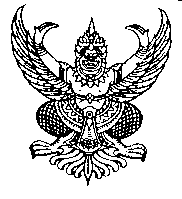                 คำสั่งองค์การบริหารส่วนตำบลปากพนังฝั่งตะวันออก                   ที่      /2560เรื่อง แต่งตั้งคณะกรรมการจัดทำแผนปฏิบัติการป้องกันและปราบปรามการทุจริตมิชอบ ระยะ 5 ปี              (พ.ศ. 2560 - 2564) ขององค์การบริหารส่วนตำบลปากพนังฝั่งตะวันออก - - - - - - - - - - - -ตามที่อบต.ปากพนังฝั่งตะวันออกได้ลงนามสัตยาบันร่วมกับทุกภาคส่วนเพื่อร่วมกันสร้าง “จังหวัดใสสะอาด อำเภอใสสะอาด และองค์กรปกครองส่วนท้องถิ่นใสสะอาด” โดยกลไกประชารัฐ จังหวัด นครสวรรค์ ตามนโยบายของรัฐบาลในการส่งเสริมการบริหารราชการแผ่นดินที่มีธรรมาภิบาลและการป้องกัน ปราบปรามการทุจริตและประพฤติมิชอบในภาครัฐเพื่อให้การจัดทำแผนการป้องกันและปราบปรามการทุจริตมิชอบ ประจำปีงบประมาณ พ.ศ. 2560 ของ อบต.ปากพนังฝั่งตะวันออก เป็นไปตามวัตถุประสงค์ จึงแต่งตั้งคณะกรรมการจัดทำแผนการป้องกันและ ปราบปรามการทุจริตมิชอบ ประจำปีงบประมาณ พ.ศ. 2560 ประกอบด้วย1.  นายประเสริฐ  ช่อผูก	ปลัด อบต.                    ประธานกรรมการ2.  นางสาวณัฐนันท์  ทองนาค	รองปลัด อบต.	กรรมการ3.  นางมณฑา  หนูมาก	ผู้อำนวยการกองคลัง	กรรมการ4.  นางอิศรารักษ์  สถิรกลุ	ผู้อำนวยการกองช่าง	กรรมการ5.  นางสาวอรพินท์  มีมะแม	หัวหน้าสำนักปลัด	กรรมการ6.  นางสาวรวิวรรณ  โอพริก	นักวิเคราะห์นโยบายและแผน  กรรมการ/เลขานุการให้คณะกรรมการที่ได้รับการแต่งตั้ง มีหน้าที่ พิจารณา กลั่นกรอง ศึกษาข้อมูลเพื่อจัดทำแผนการป้องกันและปราบปรามการทุจริตมิชอบ ประจำปีงบประมาณ พ .ศ. 2560 ของอบต.ปากพนังฝั่งตะวันออกเพื่อใช้เป็นแนวทางในการปฏิบัติงานต่อไปสั่ง	ณ	วันที่    	เดือน  เมษายน  พ.ศ. 2560(ลงชื่อ)(นายบุญโชค   ขำปราง)                                       นายกองค์การบริหารส่วนตำบลปากพนังฝั่งตะวันออกหมู่ที่หมู่บ้านประชากรประชากรประชากรรวม (คน)หลังคาเรือนหมู่ที่หมู่บ้านชาย (คน)ชาย (คน)หญิง (คน)รวม (คน)หลังคาเรือน1บ้านชายทะเล4744744419152972บ้านบางฉนาก8328327931,6255353บ้านเนินสำโรง5935935031,0963634บ้านบางโก้งโค้ง4624624459072385บ้านบางวัง7647647531,5124526บ้านเนินน้ำหัก4354834839633097บ้านเกาะไชย405413413823291รวม4,0053,3413,3417,7362,485หมู่ที่จำนวนสายทางรวม (สาย)ถนนลาดยางแอสฟัลส์(สาย)ถนนคอนกรีตเสริมเหล็ก(สาย)ถนนลูกรัง/ หินคลุก(สาย)1715129-27310-6443-2157-7-64-1371-1-รวม4112416ถนนเชื่อมระหว่างตำบลถนนเชื่อมระหว่างตำบล2ถนนในการรับผิดชอบของหน่วยงานอื่นถนนในการรับผิดชอบของหน่วยงานอื่น1หมู่ที่หมู่บ้านประชากรประชากรประชากรรวม (คน)พื้นที่ (ไร่)หมู่ที่หมู่บ้านชาย (คน)ชาย (คน)หญิง(คน)รวม (คน)พื้นที่ (ไร่)1บ้านชายทะเล4654654359002,7752บ้านบางฉนาก8198197761,5951,9213บ้านเนินสำโรง6126125131,1252,6774บ้านโก้งโค้ง4574574338901,4955บ้านบางวัง7257257351,4602,6476บ้านเนินน้ำหัก4754824829573,5427บ้านเกาะไชย3914184188091,750รวม3,9443,7923,7927,73616,807จุดแข็ง (Strengths)จุดแข็ง (Strengths)จุดอ่อน(Weaknesses)จุดอ่อน(Weaknesses)1ผู้บริหาร มีนโยบายในการป้องกันและปราบปรามการทุจริต อย่างจริงจัง และเป็นตัวอย่างที่ดีต่อบุคลากรในสังกัด1อัตรากำลังบุคลากรไม่เพียงพอและไม่สอดคล้องกับภารกิจ2องค์กรมีโครงสร้างที่ชัดเจน 2การทำงานยังเป็นรูปแบบเชิงรับมากกว่าเชิงรุก การขับเคลื่อนฯ ยังขาดประสิทธิภาพ3มีแผนพัฒนาท้องถิ่น เป็นเครื่องมือกำหนดบทบาททิศทางการขับเคลื่อนองค์กรที่ชัดเจน3ระบบติดตามตรวจสอบและประเมินผลไม่มีประสิทธิภาพเท่าที่ควร4องค์กรมีระบบเทคโนโลยีสารสนเทศในการติดต่อสื่อสารและประสานงานภายในและภายนอกองค์กรที่มีประสิทธิภาพและทั่วถึงครอบคลุม4ระบบฐานข้อมูลขาดการปรับปรุงให้เป็นปัจจุบัน การนำเทคโนโลยีมาใช้ยังไม่เกิดประสิทธิภาพโอกาส (Opportunities)โอกาส (Opportunities)อุปสรรค (Threats)อุปสรรค (Threats)1บทบัญญัติของรัฐธรรมนูญ ส่งเสริมการต่อต้านการทุจริต1ค่านิยมอุปถัมภ์และระบบพวกพ้อง2มีกระบวนการพัฒนาและปรับปรุงกฎหมายในการป้องกันและแก้ไขการทุจริต2เกิดรูปแบบการทุจริตที่ซับซ้อนมากขึ้น จากการดำเนินธุรกิจของเอกชนและการทุจริตเชิงนโยบาย3สังคมมีความต้องการเห็นการแก้ไขปัญหาการทุจริตที่เป็นรูปธรรมและมีระยะเวลาในการดำเนินคดีที่รวดเร็วขึ้น3ประชาชนมีมุมมองปัญหาการทุจริตเป็นเรื่องปกติธรรมดา เกิดเป็นภาวะจำยอมและเพิกเฉย4นโยบายรัฐมุ่งปราบปรามการทุจริตให้เป็นที่ยอมรับในระดับสากล4ความก้าวหน้าทางเทคโนโลยีถูกใช้เป็นเครื่องมือที่ทำให้เกิดการทุจริตรูปแบบใหม่ๆ5มีสื่อออนไลน์ที่ทันสมัยใช้เป็นช่องทางส่งข้อมูลได้รวดเร็ว5ผู้แจ้งเบาะแสไม่มั่นใจในความปลอดภัยอันเนื่องมาจากอิทธิพลของผู้กระทำความผิด6หลักปรัชญาเศรษฐกิจพอเพียงช่วยส่งเสริมให้ประชาชนมีความโลภน้อยลง ส่งผลให้แนวโน้มการทุจริตลดลงด้วยกลยุทธ์แนวทางตามกลยุทธ์สร้างจิตสำนึกและความตระหนักแก่บุคลากร ทั้งข้าราชการการเมืองฝ่ายบริหาร ข้าราชการฝ่ายสภาท้องถิ่น และฝ่ายประจำของ องค์กรปกครองส่วนท้องถิ่นพัฒนาความรู้ของบุคากรให้ทันสมัย ควบคู่ไปกับการส่งเสริมคุณธรรม จริยธรรมการจัดทำคู่มือ/มาตรฐานการดำเนินงานสร้างจิตสำนึกและความตระหนักแก่ประชาชนทุกภาคส่วนพัฒนาจิตสำนึกสาธารณะสร้างชุมชนเฝ้าระวัง ต่อต้านทุจริต   บูรณาการทุกภาคส่วนเพื่อต่อต้านการทุจริตประยุกต์ปลักปรัชญาของเศรษฐกิจพอเพียงเป็นเครื่องมือต้านทุจริตนำปรัชญาของเศรษฐกิจพอเพียงมาปรับใช้ในการกล่อมเกลาทางสังคมและการปฏิบัติงานต่อต้านการทุจริตกลยุทธ์แนวทางตามกลยุทธ์วางมาตรการเสริมในการสกัดกั้นการทุจริตเชิงนโยบายบนฐานธรรมาภิบาลการเผยแพร่ข้อมูลข่าวสารที่เกี่ยวข้องกับงานนโยบายกำหนดมาตรการวิเคราะห์ความเสี่ยงและการใช้จ่ายงบประมาณกลยุทธ์แนวทางตามกลยุทธ์สร้างกลไกการป้องกันเพื่อยับยั้งการทุจริตสร้างกลไกป้องกันเพื่อยับยั้งการทุจริตกำหนดกลไกการติดตามและประเมินผลการนำข้อเสนอแนะไปสู่การปฏิบัติการใช้นวัตกรรมและเทคโนโลยีสารสนเทศเพื่อลดปัญหาการทุจริตใช้นวัตกรรมและเทคโนโลยีสารสนเทศ ในระบบบริหารงานสาธารณะ เพิ่มประสิทธิภาพระบบงานป้องกันการทุจริตการปรับปรุงระบบการรับเรื่องร้องเรียนของหน่วยงานต่อต้านการทุจริตต่างๆ ให้มีความรวดเร็ว เข้าถึงได้โดยง่ายการสร้างความเชื่อมั่นและความไว้วางใจต่อระบบการรับเรื่องร้องเรียนกลยุทธ์แนวทางตามกลยุทธ์แผนงาน/โครงการ/กิจกรรมตัวชี้วัดระดับผลผลิตค่าเป้าหมายผลผลิต  (หน่วยนับ)ผลลัพธ์หน่วยงานรับผิดชอบกลยุทธ์แนวทางตามกลยุทธ์แผนงาน/โครงการ/กิจกรรมตัวชี้วัดระดับผลผลิตปี 2564ผลลัพธ์หน่วยงานรับผิดชอบสร้างจิตสำนึกและความตระหนักแก่บุคลากร ทั้งข้าราชการการเมืองฝ่ายบริหาร ข้าราชการฝ่ายสภาท้องถิ่น และฝ่ายประจำของ อปท.(1) พัฒนาความรู้ของบุคลากรให้ทันสมัย ควบคู่ไปกับการส่งเสริมคุณธรรม จริยธรรม(1) โครงการฝึกอบรม,สัมมนา,ทัศนศึกษาของผู้บริหาร, สมาชิกอบต., พนักงาน อบต., พนักงานจ้าง, ประชาชนร้อยละ 80 ของผู้เข้าร่วมโครงการได้รับการพัฒนาคุณธรรมจริยธรรม 1(โครงการ)ผู้บริหาร, สมาชิกอบต., พนักงาน อบต., พนักงานจ้าง, ประชาชนสำนักงานปลัดสร้างจิตสำนึกและความตระหนักแก่บุคลากร ทั้งข้าราชการการเมืองฝ่ายบริหาร ข้าราชการฝ่ายสภาท้องถิ่น และฝ่ายประจำของ อปท.(1) พัฒนาความรู้ของบุคลากรให้ทันสมัย ควบคู่ไปกับการส่งเสริมคุณธรรม จริยธรรม(2) ส่งบุคลากรเข้ารับการฝึกอบรมบุคคลากรท้องถิ่นตามแผนการโครงการต่างๆของหน่วยงานอื่นๆที่เกี่ยวข้องร้อยละ 80 ของบุคลากร ได้เข้าร่วมการฝึกอบรมฯ 15(คน)(โดยประมาณ)บุคลากรผู้เข้ารับการอบรมปฏิบัติงานตามระเบียบข้อกฎหมาย สามารถลดความเสี่ยงการทุจริตในการปฏิบัติงานสำนักปลัดกองคลังกองช่างสร้างจิตสำนึกและความตระหนักแก่บุคลากร ทั้งข้าราชการการเมืองฝ่ายบริหาร ข้าราชการฝ่ายสภาท้องถิ่น และฝ่ายประจำของ อปท.(2)  การประเมิน/ จัดทำคู่มือ/มาตรฐานการดำเนินงาน(3) กิจกรรมการประเมินระดับคุณธรรมความโปร่งใส (Integrity & Transparency Assessment : ITA)  ของหน่วยงานให้มีค่าคะแนนผ่านเกณฑ์การประเมินมีค่าคะแนนผ่านเกณฑ์การประเมิน1(ครั้ง)หน่วยงานผ่านการประเมิน ITA สำนักงานปลัดกองคลังสร้างจิตสำนึกและความตระหนักแก่บุคลากร ทั้งข้าราชการการเมืองฝ่ายบริหาร ข้าราชการฝ่ายสภาท้องถิ่น และฝ่ายประจำของ อปท.(4) กิจกรรมการประเมินผลส่วนราชการตามมาตรการปรับปรุงประสิทธิภาพในการปฏิบัติราชการมีค่าคะแนนผ่านเกณฑ์การประเมิน1(ครั้ง)หน่วยงานผ่านการประเมิน ITA สำนักงานปลัดกลยุทธ์แนวทางตามกลยุทธ์แผนงาน/โครงการ/กิจกรรมตัวชี้วัดระดับผลผลิตค่าเป้าหมายผลผลิต  (หน่วยนับ)ผลลัพธ์หน่วยงานรับผิดชอบกลยุทธ์แนวทางตามกลยุทธ์แผนงาน/โครงการ/กิจกรรมตัวชี้วัดระดับผลผลิตปี 2564ผลลัพธ์หน่วยงานรับผิดชอบสร้างจิตสำนึกและความตระหนักแก่ประชาชนทุกภาคส่วน(1) พัฒนาจิตสำนึกสาธารณะ(5)โครงการเยาวชนรุ่นใหม่ร่วมใจต้านยาเสพติดร้อยละ 90 ของผู้เข้าร่วมโครงการได้รับความรู้เพิ่มมากขึ้น1(โครงการ)เด็กและเยาวชนได้รับการปลูกฝังค่านิยม มีจิตสำนึกที่ดี มีคุณธรรม มีความซื่อสัตย์สุจริต มีความรับผิดชอบต่อตนเอง ครอบครัว และสังคมสำนักงานปลัดสร้างจิตสำนึกและความตระหนักแก่ประชาชนทุกภาคส่วน(2) สร้างชุมชนเฝ้าระวัง ต่อต้านทุจริต  (6) โครงการตั้งด่านตรวจความปลอดภัยในตำบลร้อยละ 80 ของประชาชนในชุมชนได้รับความปลอดภัยในชีวิตและทรัพย์สินปีละ4ครั้งประชาชนได้รับความปลอดภัยในชีวิตและทรัพย์สินสำนักงานปลัดสร้างจิตสำนึกและความตระหนักแก่ประชาชนทุกภาคส่วน(3)บูรณาการทุกภาคส่วนเพื่อต่อต้านการทุจริต(7) โครงการแข่งขันกีฬาฟุตบอลต้านยาเสพติดปากพนังฝั่งตะวันออก(8) โครงการปลุกจิตสำนึกการต่อต้านการทุจริตร้อยละ 80 ของ  เยาวชนผู้เข้าร่วมกิจกรรมเกิดความรักความสามัคคีในหมู่บ้านร้อยละ 80 ของผู้เข้าร่วมโครงการได้รับความรู้เพิ่มมากขึ้น 1(กิจกรรม)1(กิจกรรม)เยาวชนในตำบลได้ร่วมกิจกรรมเกิดความรักความสามัคคีมีการสร้างการมีส่วนร่วมและบูรณาการการทำงานในชุมชนและชุมชนมีภูมิต้านทานการทุจริตสำนักงานปลัดสำนักงานปลัดกลยุทธ์แนวทางตามกลยุทธ์แผนงาน/โครงการ/กิจกรรมตัวชี้วัดระดับผลผลิตค่าเป้าหมายผลผลิต  (หน่วยนับ)ผลลัพธ์หน่วยงานรับผิดชอบกลยุทธ์แนวทางตามกลยุทธ์แผนงาน/โครงการ/กิจกรรมตัวชี้วัดระดับผลผลิตปี 2564ผลลัพธ์หน่วยงานรับผิดชอบ3.ประยุกต์หลักปรัชญาของเศรษฐกิจพอเพียงเป็นเครื่องมือต้านทุจริต(1) นำหลักปรัชญาของเศรษฐกิจพอเพียงมาปรับใช้ในการกล่อมเกลาทางสังคมและการปฏิบัติงานต่อต้านการทุจริต(9) โครงการส่งเสริมสนับสนุนศูนย์บริการถ่ายทอดเทคโนโลยีการเกษตรประจำตำบลร้อยละ 80 ของผู้เข้าร่วมโครงการได้รับความรู้เพิ่มมากขึ้น 1(โครงการ)-  ผู้เข้ารับการอบรมมีความรู้ความเข้าใจเรื่องเกษตรและปรัชญาเศรษฐกิจพอเพียงพัฒนาตนเองได้ตามสภาพพื้นที่       -  มีภูมิต้านทานการทุจริตในชุมชนสำนักงานปลัดกลยุทธ์แนวทางตามกลยุทธ์แผนงาน/โครงการ/กิจกรรมตัวชี้วัดระดับผลผลิตค่าเป้าหมายผลผลิต  (หน่วยนับ)ผลลัพธ์หน่วยงานรับผิดชอบกลยุทธ์แนวทางตามกลยุทธ์แผนงาน/โครงการ/กิจกรรมตัวชี้วัดระดับผลผลิตปี 2564ผลลัพธ์หน่วยงานรับผิดชอบวางมาตรการเสริมในการสกัดกั้นการทุจริตเชิงนโยบายบนฐานธรรมาภิบาล(1) การเผยแพร่ข้อมูลข่าวสารที่เกี่ยวข้องกับงานนโยบายและผลการดำเนินดำเนินงาน(1) โครงการส่งเสริมและสนับสนุนการสร้างความปรองดองและสมานฉันท์ของคนในชาติผู้บริหาร สมาชิก อบต. ข้าราชการพบปะประชาชนในตำบล1(โครงการ)ประชาชนได้รับทราบข้อมูลเกี่ยวกับงานนโยบายและผลการดำเนินงานของ อบต.สำนักงานปลัดกลยุทธ์แนวทางตามกลยุทธ์แผนงาน/โครงการ/กิจกรรมตัวชี้วัดระดับผลผลิตค่าเป้าหมายผลผลิต  (หน่วยนับ)ผลลัพธ์หน่วยงานรับผิดชอบกลยุทธ์แนวทางตามกลยุทธ์แผนงาน/โครงการ/กิจกรรมตัวชี้วัดระดับผลผลิตปี 2564ผลลัพธ์หน่วยงานรับผิดชอบ1.	สร้างกลไกการป้องกันเพื่อยับยั้งการทุจริต(1) สร้างกลไกการป้องกันเพื่อยับยั้งการทุจริต(1) กิจกรรมการเผยแพร่ข้อมูลข่าวสารด้านการเงิน การคลัง พัสดุ และทรัพย์สินขององค์การบริหารส่วนตำบลรายงานผลการดำเนินงานด้านการเงิน การคลัง พัสดุ และทรัพย์สินของ อบต.1(ครั้ง)ประชาชนได้รับทราบข้อมูลเกี่ยวกับงานด้านการเงิน การคลัง พัสดุ และทรัพย์สินของ อบต.กองคลัง1.	สร้างกลไกการป้องกันเพื่อยับยั้งการทุจริต(1) สร้างกลไกการป้องกันเพื่อยับยั้งการทุจริต(2) กิจกรรมการใช้บัตรคิวในการติดต่อราชการผลการสำรวจความพึงพอใจของผู้รับบริการผ่านร้อยละ 801(ครั้ง)ประชาชนได้รับความสะดวก รวดเร็ว และมีความพึงพอใจต่อการบริการของ อบต.สำนักปลัด1.	สร้างกลไกการป้องกันเพื่อยับยั้งการทุจริต(1) สร้างกลไกการป้องกันเพื่อยับยั้งการทุจริต(3) กิจกรรมการลดขั้นตอนการปฏิบัติงานผลการสำรวจความพึงพอใจของผู้รับบริการผ่านร้อยละ 801(ครั้ง)ประชาชนได้รับความสะดวก รวดเร็ว และมีความพึงพอใจต่อการบริการของ อบต.สำนักปลัด(4) การแต่งตั้งผู้รับผิดชอบเกี่ยวกับเรื่องร้องเรียนทั่วไปร้อยละ 100 ของเรื่องเรียนเรียน ได้รับการติดตามและมีการรายงานผลเสนอต่อผู้ที่เกี่ยวข้องทุกครั้ง1(ครั้ง)ประชาชนได้รับการติดตามและแก้ไขปัญหาอย่างรวดเร็วสำนักปลัด(2) กำหนดกลไกการติดตามและประเมินผลการนำข้อเสนอแนะไปสู่การปฏิบัติ(5) โครงการจ้างสำรวจความพึงพอใจของผู้รับบริการรายงานผลการจ้างสำรวจความพึงพอใจของผู้รับบริการ1(ครั้ง)ผู้บริหาร และสภา อบต.ได้รับทราบถึงความพึงพอใจของประชาชนที่มีต่อการดำเนินงานของ อบต.สำนักปลัดกลยุทธ์แนวทางตามกลยุทธ์แผนงาน/โครงการ/กิจกรรมตัวชี้วัดระดับผลผลิตค่าเป้าหมายผลผลิต  (หน่วยนับ)ผลลัพธ์หน่วยงานรับผิดชอบกลยุทธ์แนวทางตามกลยุทธ์แผนงาน/โครงการ/กิจกรรมตัวชี้วัดระดับผลผลิตปี 2564ผลลัพธ์หน่วยงานรับผิดชอบ(6) การจัดวางระบบและรายงานการควบคุมภายในตามที่คณะกรรมการตรวจเงินแผ่นดินกำหนดอบต. มีระบบและรายงานการควบคุมภายในตามที่คณะกรรมการตรวจเงินแผ่นดินกำหนด1(ครั้ง)อบต. มีระบบและรายงานการควบคุมภายในที่มีประสิทธิภาพและประสิทธิผลสำนักปลัด(7) การตรวจสอบโดยคณะกรรมการประเมินผลการ ปฏิบัติตามหลักเกณฑ์และวิธีการบริหารกิจการบ้านเมืองที่ดีอบต. ได้รับการประเมิน และผ่านตามเกณฑ์ที่กำหนด1(ครั้ง)อบต. ได้รับการประเมินผลการ ปฏิบัติตามหลักเกณฑ์และวิธีการบริหารกิจการบ้านเมืองที่ดีสำนักปลัด2.	การใช้นวัตกรรมและเทคโนโลยีสารสนเทศเพื่อลดปัญหาการทุจริต(1) ใช้นวัตกรรมและเทคโนโลยีสารสนเทศ ในระบบบริหารงานสาธารณะ (8) กิจกรรมปรับปรุงศูนย์ข้อมูลข่าวสารให้มีประสิทธิภาพมากยิ่งขึ้นอบต. มีศูนย์ข้อมูลข่าวสารที่มีประสิทธิภาพ1(ครั้ง)ประชาชนได้รับข่าวสาร อย่างสะดวก รวดเร็ว สำนักปลัด2.	การใช้นวัตกรรมและเทคโนโลยีสารสนเทศเพื่อลดปัญหาการทุจริต(1) ใช้นวัตกรรมและเทคโนโลยีสารสนเทศ ในระบบบริหารงานสาธารณะ (9) กิจกรรมการเผยแพร่ข้อมูลข่าวสารที่หลากหลายทางระบบอินเตอร์เน็ตเว็บไซต์ของ อบต.มีความเป็นปัจจุบัน1(กิจกรรม)ประชาชนได้รับข่าวสาร อย่างสะดวก รวดเร็ว สำนักปลัด3.	เพิ่มประสิทธิภาพระบบงานป้องกันการทุจริต(1) การปรับปรุงระบบการรับเรื่องร้องเรียนของหน่วยงานต่อต้านการทุจริตต่างๆ ให้มีความรวดเร็ว เข้าถึงได้โดยง่าย(10) การดำเนินงานสายด่วนผู้บริหาร มีการเผยแพร่สายด่วนผู้บริหาร ลงใน เว็บไซต์ของ อบต.1(ครั้ง)ประชาชนได้รับความสะดวก รวดเร็ว และมีความพึงพอใจต่อการบริการของ อบต.สำนักปลัดกลยุทธ์แนวทางตามกลยุทธ์แผนงาน/โครงการ/กิจกรรมตัวชี้วัดระดับผลผลิตค่าเป้าหมายผลผลิต  (หน่วยนับ)ผลลัพธ์หน่วยงานรับผิดชอบกลยุทธ์แนวทางตามกลยุทธ์แผนงาน/โครงการ/กิจกรรมตัวชี้วัดระดับผลผลิตปี 2564ผลลัพธ์หน่วยงานรับผิดชอบ(11) การดำเนินกิจกรรม ร้องเรียน-ร้องทุกข์ผ่านทางเว็บไซต์มีการจัดระบบการร้องเรียน-ร้องทุกข์ผ่านทางเว็บไซต์1(ครั้ง)ประชาชนได้รับความสะดวก รวดเร็ว และมีความพึงพอใจต่อการบริการของ อบต.สำนักปลัด(12) การแต่งตั้งผู้รับผิดชอบในการแก้ไขเหตุเดือดร้อนรำคาญด้านการสาธารณสุขและสิ่งแวดล้อมมีการแต่งตั้งผู้รับผิดชอบในการแก้ไขเหตุเดือดร้อนรำคาญด้านการสาธารณสุขและสิ่งแวดล้อม1(ครั้ง)ประชาชนได้รับการติดตามและแก้ไขปัญหาอย่างรวดเร็วสำนักปลัด(2) การสร้างความเชื่อมั่นและความไว้วางใจต่อระบบการรับเรื่องร้องเรียน(13) การดำเนินกิจกรรม ร้องเรียน-ร้องทุกข์ผ่านทางเว็บไซต์ โดยไม่ระบุตัวตนผลการสำรวจความพึงพอใจของผู้รับบริการผ่านร้อยละ 801(ครั้ง)ประชาชนได้รับความสะดวก รวดเร็ว และมีความพึงพอใจต่อการบริการของ อบต.สำนักปลัด(14) การรายงานผลการตรวจสอบข้อเท็จจริงให้ผู้ร้องเรียน/ร้องทุกข์ รับทราบทุกครั้งร้อยละ 100 ของบทสรุปเรื่องร้องเรียน/ร้องทุกข์ มีการรายงานต่อผู้ที่เกี่ยวข้อง1(ครั้ง)ประชาชนได้รับความสะดวก รวดเร็ว และมีความพึงพอใจต่อการบริการของ อบต.สำนักปลัด